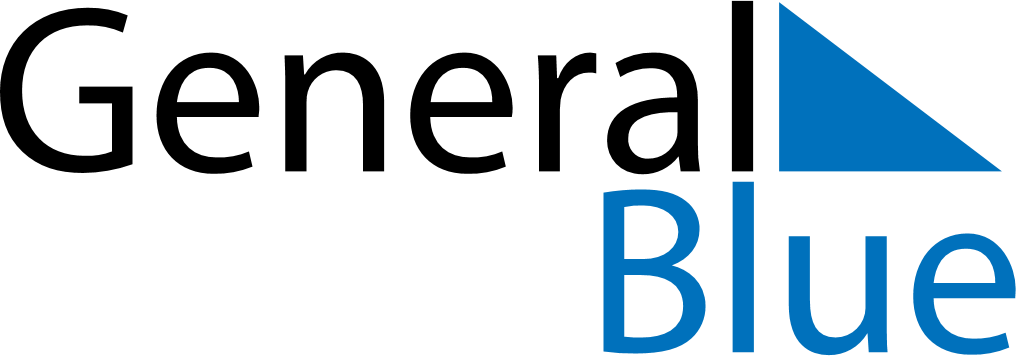 May 1647May 1647May 1647May 1647May 1647SundayMondayTuesdayWednesdayThursdayFridaySaturday12345678910111213141516171819202122232425262728293031